HALAMAN PENGESAHANJudul	:	Penjualan Dan Pembelian Tunai Pakaian Wanita “Hazzy’s“  Berbasis WebNama	:	Ranthy Intan Mayasari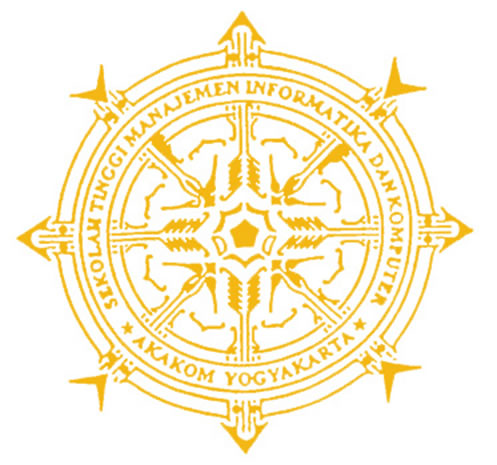 No. Mahasiswa	: 083110068Jurusan	: Manajemen InformatikaJenjang	: Diploma III	Telah diuji di depan penguji Tugas Akhir Sekolah Tinggi Manajemen Informatika Dan Komputer AKAKOM Yogyakarta. Dan dinyatakan diterima untuk memenuhi syarat-syarat memperoleh gelar Ahli Madya, pada:Hari		:Tanggal	:Mengesahkan